Dijeljenje racionalnih brojeva_2.dioPonovimo: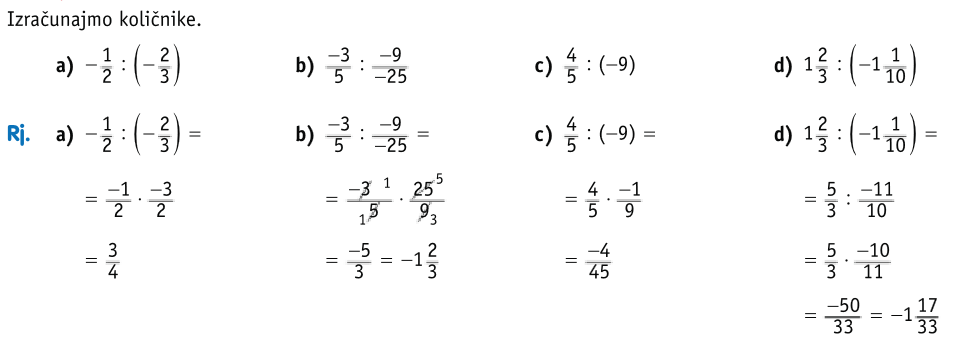 Ako ti je dijeljenje racionalnih brojeva i dalje nejasno, pogledaj ponovo YouTube video (gledaj od 12.00 min do 19.30 min): drži ctrl na tipkovnici i klikni ovdje!Vježba:Iz knjige, sa 72. i 73. stranice, riješi zadatke 122.)abcd i 132.)abcd.VAŽNO! Domaća zadaća:Iz knjige, sa 72. i 73. stranice, riješi zadatak 122.)efgh i 132.)efgh.